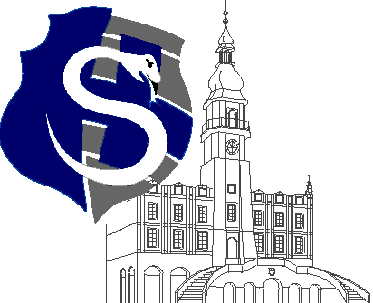 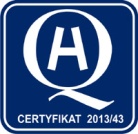 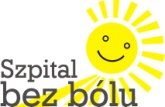 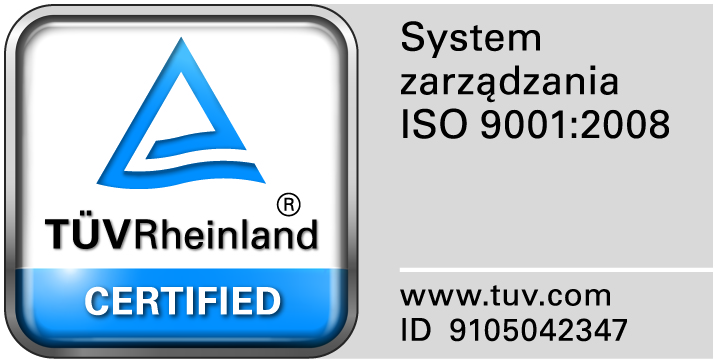 	                                                                                       Zamość, dnia 11.05. 2018r.Z A P R O S Z E N I EZamojski Szpital Niepubliczny  Sp. z o. o. zaprasza do składania ofert na  opracowanie dokumentacji technicznej remontu pomieszczeń Działu ŻywieniaZamówienie będzie udzielone  przy zastosowaniu dyspozycji wynikającej z art. 4 pkt 8 ustawy Pzp, zgodnie z regulaminem wewnętrznym, o wartości nie przekraczającej wyrażonej w złotych równoważności kwoty 30 000 Euro.Zamawiający zaprasza do składania ofert na wykonanie usługi:opracowanie dokumentacji technicznej wielobranżowej (uproszczonej) z częścią kosztorysową remontu pomieszczeń Działu Żywienia, wraz z robotami towarzyszącymi w niezbędnym zakresie, zgodnie z obowiązującymi przepisami.I. Przedmiot zamówienia:opracowanie kompletnego projektu technicznego wielobranżowego dotyczącego  wykonania remontu pomieszczeń w 3 egz. w formie papierowej i w 1 egz. w formie cyfrowej w formacie edytowalnym doc. oraz  PDF,opracowanie kosztorysu inwestorskiego na całość robót  w 2 egz.  w formie papierowej oraz w 1 egz. na nośniku CD w wersji edytowalnej opracowanie przedmiaru robót w 2 egz.  w formie papierowej oraz na nośniku CD oraz w formacie PDF,sprawowanie nadzoru autorskiego w rozumieniu art. 20 ust. 1 pkt. 4 ustawy z dnia 7 lipca 1994r. Prawo budowlane ( tekst jednolity: Dz. U z 2016r, poz. 290 ze zm.), nad realizacją robót budowlanych objętych opracowanym projektem ( w okresie od dnia zawarcia umowy z Wykonawcą robót budowlanych do daty podpisania protokołu  odbioru końcowego robót budowlanych, a w przypadku stwierdzenia wad w przedmiocie odbioru – do dnia podpisania protokołu stwierdzającego usunięcie wad. Przedmiot zamówienia obejmuje również:  - przeniesienie autorskich praw majątkowych do opracowanej przez wykonawcę dokumentacji projektowej i zawartych w niej rozwiązań na zamawiającego;- sprawowanie nadzoru autorskiego;- udzielanie wyjaśnień i odpowiedzi na ewentualne zapytania skierowane przez oferentów 
w prowadzonym postępowaniu przetargowym.Na wykonany przedmiot zamówienia wykonawca udziela 12 miesięcznej gwarancji jakości.II. Szczegółowy opis przedmiotu zamówienia: Wykaz prac remontowych w pomieszczeniach Działu Żywienia do zaprojektowania i skosztorysowania:Wymiana okien zewnętrznych drewnianych Montaż nawiewników w oknach nie podlegających wymianieZamurowanie części drzwi zewnętrznychWymiana starych drzwi zewnętrznych Wymiana systemu wentylacji mechanicznej w pomieszczeniach kuchennych na         instalację z systemem odzysku ciepła Wymiana oświetlenia  wewnętrznego na LED Wymiana  instalacji elektrycznej  i osprzętu elektrycznego w części kuchennej i      magazynowej ( parter i piwnice) Remont pomieszczeń kuchennych  :Skucie glazury i pokrycie ścian warstwą zmywalną Malowanie ścian i sufitów Wymiana posadzki z terakoty w kuchni  i zmywalni na posadzkę techniczną wraz z wykonaniem korytka odpływowego  przy kotłach warzelnych.Remont podłóg  w pomieszczeniach  holu , szatni i magazynu III. Termin wykonania zamówienia: 3 miesiące od podpisania umowy.IV. Kryteria oceny oferty:najniższa cena - 100%.V. Wykaz oświadczeń i dokumentów, jakie mają dostarczyć wykonawcy:1. Formularz ofertowy 2. Aktualny odpis z właściwego rejestru lub z centralnej ewidencji i informacji o działalności gospodarczej, jeżeli odrębne przepisy wymagają wpisu do rejestru lub  ewidencji, wystawionego  nie wcześniej niż 6 miesięcy przed upływem terminu składania wniosków o dopuszczenie do udziału w postępowaniu o udzielenie zamówienia albo składania ofert. Dokument może być złożony w formie oryginału lub kserokopii potwierdzonych za zgodność przez Wykonawcę lub osobę / osoby uprawnione do podpisania oferty z dopiskiem "za zgodność z oryginałem".VI. Ofertę należy złożyć w siedzibie Zamawiającego – budynek Administracji, II piętro, pokój 222, lub przesłać pocztą na adres Zamawiającego do dnia 18.05.2018r. do godz. 11.30. Oznakowane oferty następujące: Oferta – opracowanie dokumentacji technicznej remontu pomieszczeń Działu ŻywieniaVII. Miejsce otwarcia ofert: Otwarcie ofert odbędzie się dnia 18.05.2018r. o godz. 11:45  w sali konferencyjnej , budynek administracji, II piętro  w Zamojskim Szpitalu Niepublicznym Sp. z o.o., ul. Peowiaków 1, 22-400 ZamośćVIII.  Osobą uprawnioną do kontaktów z Wykonawcami jest: Elżbieta Bartnik,  tel. 84/ 677 50 31, 512 384 952, fax. 84 638 51 45, szpitalniepublicznyzam@wp.pl.IX. Zamawiający zastrzega sobie prawo do unieważnienia postępowania na każdym etapie,  bez podawania  przyczyn.Załączniki:Załącznik Nr 1 – formularz ofertowyZałącznik Nr 2 –  projekt umowy                                                                                                                        Prezes                                                                                                                       Zamojskiego Szpitala Niepublicznego Sp. z o.o.                                                                                                                      mgr inż. Mariusz Paszko